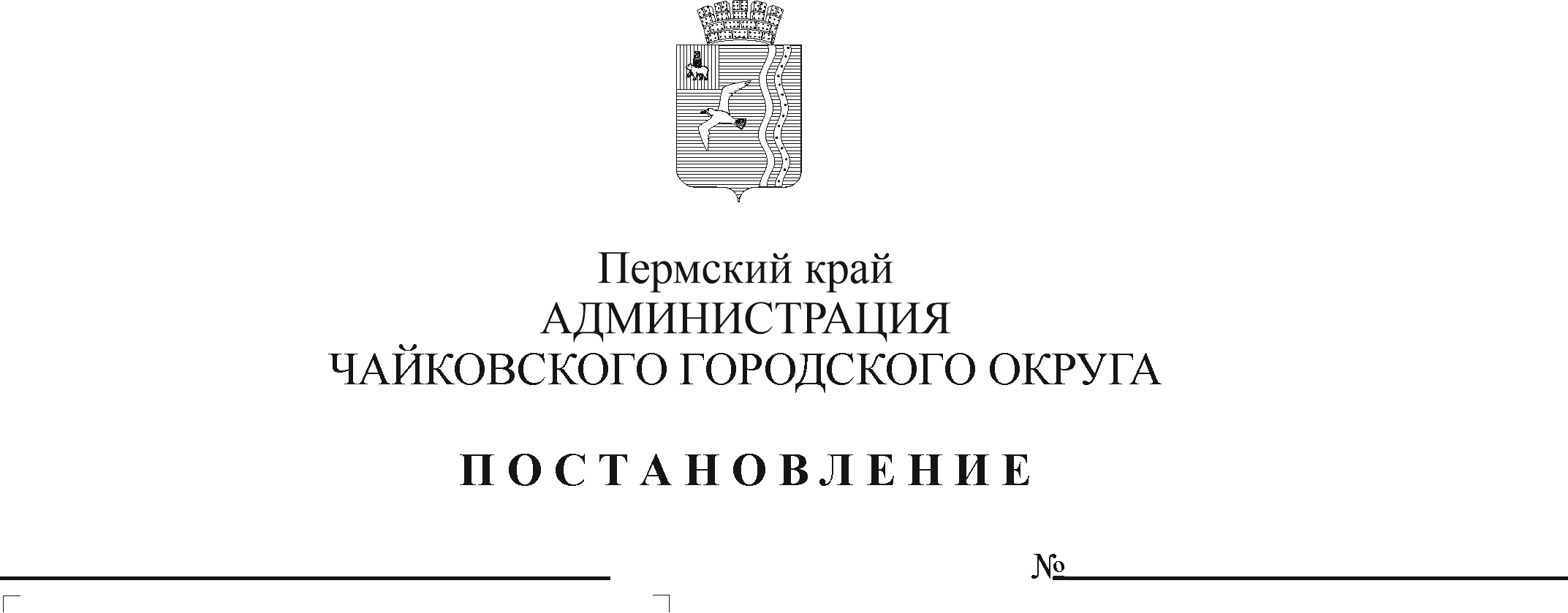 В соответствии с Градостроительным кодексом Российской Федерации, Федеральным законом от 6 октября 2003 г. № 131-ФЗ «Об общих принципах организации местного самоуправления в Российской Федерации», Федеральным законом от 27 июля 2010 г. № 210-ФЗ «Об организации предоставления государственных и муниципальных услуг», на основании Устава Чайковского городского округаПОСТАНОВЛЯЮ:1. Утвердить прилагаемый административный регламент предоставления муниципальной услуги «Направление уведомления о планируемом сносе объекта капитального строительства и уведомления о завершении сноса объекта капитального строительства».2. Опубликовать постановление в газете «Огни Камы» и разместить на официальном сайте администрации Чайковского городского округа.3. Постановление вступает в силу после его официального опубликования.4. Контроль за исполнением постановления возложить на заместителя главы администрации Чайковского городского округа по строительству и земельно-имущественным отношениям.Глава городского округа-глава администрацииЧайковского городского округа					        Ю.Г. ВостриковУТВЕРЖДЕНпостановлением администрацииЧайковского городского округаот _____________ № ______АДМИНИСТРАТИВНЫЙ РЕГЛАМЕНТпредоставления муниципальной услуги «Направление уведомления о планируемом сносе объекта капитального строительства и уведомления о завершении сноса объекта капитального строительства» 1. Общие положенияАдминистративный регламент предоставления муниципальной услуги «Направление уведомления о планируемом сносе объекта капитального строительства и уведомления о завершении сноса объекта капитального строительства» (далее – административный регламент, муниципальная услуга) разработан в целях повышения качества предоставления муниципальной услуги, и определяет сроки, последовательность административных процедур (действий), осуществляемых по запросам физических и юридических лиц, либо их уполномоченных представителей в пределах установленных нормативными правовыми актами Российской Федерации, Пермского края, муниципальными правовыми актами полномочий в соответствии с требованиями Федерального закона от 27 июля 2010 года № 210-ФЗ «Об организации предоставления государственных и муниципальных услуг» (далее – Федеральный закон № 210-ФЗ).Муниципальная услуга предоставляется в рамках осуществления полномочий в области размещения уведомления о планируемом сносе объекта капитального строительства и уведомления о завершении сноса объекта капитального строительства в информационной системе обеспечения градостроительной деятельности и уведомления об этом органа регионального государственного строительного надзора, установленных статьей 55.31 Градостроительного кодекса Российской Федерации, решения вопроса местного значения «направление уведомления о планируемом сносе объекта капитального строительства и уведомления о завершении сноса объекта капитального строительства», установленного пунктом 26 части 1 статьи 16 Федерального закона от 6 октября 2003 г. № 131-ФЗ «Об общих принципах организации местного самоуправления в Российской Федерации». В качестве заявителей выступают – физические лица, индивидуальные предприниматели, юридические лица (далее – Заявитель). От имени Заявителя могут выступать лица, имеющие право в соответствии с законодательством Российской федерации представлять интересы Заявителя, либо лица, уполномоченные Заявителем в порядке, установленном законодательством Российской Федерации (далее - представитель Заявителя).Управление строительства и архитектуры администрации Чайковского городского округа (далее – орган, предоставляющий муниципальную услугу), расположено по адресу: 617764, Пермский край, г. Чайковский, ул. Ленина, д. 67/1.График работы:понедельник – четверг      с 8.30 до 17.45;перерыв                             с 13.00 до 14.00;пятница                              с 8.30 до 16.30;перерыв                             с 13.00 до 14.00;суббота, воскресенье   -  выходные дни.Приемные дни:вторник, четверг               с 9.00 до 17.00;перерыв                             с 13.00 до 14.00.Справочные телефоны: 8 (34241) 4-43-61.Адрес официального сайта органа, предоставляющего услугу в сети Интернет (далее – официальный сайт), содержащего информацию о порядке предоставления муниципальной услуги: http://chaikovskiyregion.ru.Адрес федеральной государственной информационной системы «Единый портал государственных и муниципальных услуг (функций): http://www.gosuslugi.ru (далее – Единый портал) при наличии технической возможности.Адрес регионального портала государственных и муниципальных услуг «Услуги и сервисы Пермского края» (далее – Региональный портал): https://uslugi.permkrai.ru/.Адрес информационной системы обеспечения градостроительной деятельности с функциями автоматизированной информационно-аналитической поддержки осуществления полномочий в области градостроительной деятельности (далее – ИСОГД): https://isogd.permkrai.ru/.Адрес электронной почты для направления обращений по вопросам предоставления муниципальной услуги: arch@tchaik.ru.1.6. Заявители (представители Заявителя) вправе получить муниципальную услугу через государственное бюджетное учреждение Пермского края «Пермский краевой многофункциональный центр предоставления государственных и муниципальных услуг» (далее - МФЦ) в соответствии с соглашением о взаимодействии, заключенным между МФЦ и администрацией Чайковского городского округа (далее – соглашение о взаимодействии), с момента вступления в силу соглашения о взаимодействии.При однократном обращении Заявителя (представителя Заявителя) с заявлением о предоставлении нескольких муниципальных услуг МФЦ организует предоставление Заявителю двух и более муниципальных услуг (далее – комплексный запрос), выраженным в устной, письменной или электронной форме.Информация о месте нахождения, справочных телефонах и графиках работы филиалов МФЦ содержится на официальном сайте МФЦ: http://mfc-perm.ru.1.7. Информация по вопросам предоставления муниципальных услуг, и услуг, которые являются необходимыми и обязательными для предоставления муниципальной услуги, предоставляется:1.7.1. на информационных стендах в здании органа, предоставляющего муниципальную услугу;1.7.2. на официальном сайте;1.7.3. на Едином портале;1.7.4. посредством публикации в средствах массовой информации, издания информационных материалов (брошюр и буклетов);1.7.5. с использованием средств телефонной связи;1.7.6. при личном обращении Заявителя (представителя Заявителя).1.8. Заявитель (представитель Заявителя) имеет право на получение информации о ходе предоставления муниципальной услуги с использованием средств телефонной связи, электронной почты, Единого портала при наличии технической возможности.1.9. На информационных стендах в здании органа, предоставляющего муниципальную услугу, размещается следующая информация:1.9.1. извлечения из нормативных правовых актов, содержащих нормы, регламентирующие деятельность по предоставлению муниципальной услуги;1.9.2. извлечения из текста административного регламента;1.9.3. блок-схема предоставления муниципальной услуги;1.9.4. перечень документов, необходимых для предоставления муниципальной услуги;1.9.5. перечень услуг, которые являются необходимыми и обязательными для предоставления услуги;1.9.6. образцы оформления документов, необходимых для предоставления муниципальной услуги, и требования к ним;1.9.7. информация о местонахождении, справочных телефонах, адресе официального сайта и электронной почты, графике работы органа, предоставляющего муниципальную услугу;1.9.8. график приема Заявителей (представителей Заявителя) должностными лицами органа, предоставляющего муниципальную услугу;1.9.9. информация о сроках предоставления муниципальной услуги;1.9.10. основания для отказа в приеме документов, необходимых для предоставления муниципальной услуги;1.9.11. основания для отказа в предоставлении муниципальной услуги;1.9.12. порядок информирования о ходе предоставления муниципальной услуги;1.9.13. порядок получения консультаций;1.9.14. порядок обжалования решений, действий (бездействия) органа, предоставляющего муниципальную услугу, должностных лиц, органа, предоставляющего муниципальную услугу;1.9.15. иная информация необходимая для предоставления муниципальной услуги.2. Стандарт предоставления муниципальной услуги2.1. Наименование муниципальной услуги «Направление уведомления о планируемом сносе объекта капитального строительства и уведомления о завершении сноса объекта капитального строительства».Муниципальная услуга включает в себя следующие подуслуги:2.1.1. направление уведомления о планируемом сносе объекта капитального строительства;2.1.2. направление уведомления о завершении сноса объекта капитального строительств.2.2. Органом, уполномоченным на предоставление муниципальной услуги, является Управление строительства и архитектуры администрации Чайковского городского округа.2.3.	При предоставлении муниципальной услуги орган, предоставляющий муниципальную услугу, осуществляет взаимодействие с Федеральной службой государственной регистрации, кадастра и картографии по Пермскому краю.2.4.	Орган, предоставляющий муниципальную услугу, не вправе требовать от Заявителя (представителя Заявителя):2.4.1. предоставления документов и информации или осуществления действий, предоставление или осуществление которых не предусмотрено нормативными правовыми актами, регулирующими отношения, возникшие в связи с предоставлением муниципальной услуги; 2.4.2. представления документов и информации, в том числе подтверждающих внесение Заявителем (представителем Заявителя) платы за предоставление муниципальной услуги, которые находятся в распоряжении органа, предоставляющего муниципальные услуги, иных государственных органов, органов местного самоуправления либо подведомственных государственным органам или органам местного самоуправления организаций, участвующих в предоставлении предусмотренных частью 1 статьи 1 Федерального закона от 27 июля 2010 г. № 210-ФЗ «Об организации предоставления государственных и муниципальных услуг» государственных и муниципальных услуг, в соответствии с нормативными правовыми актами Российской Федерации, нормативными правовыми актами Пермского края, муниципальными правовыми актами, за исключением документов, включенных в определенный частью 6 настоящей статьи перечень документов. Заявитель (представитель Заявителя) вправе представить указанные документы и информацию в орган, предоставляющий муниципальные услуги, по собственной инициативе;2.4.3. осуществления действий, в том числе согласований, необходимых для предоставления муниципальной услуги и связанных с обращением в иные государственные органы, органы местного самоуправления, организации, за исключением случаев получения услуг и получения документов и информации, являющихся результатом предоставления услуг, которые являются необходимыми и обязательными для предоставления муниципальной услуги;2.4.4. предоставления документов и информации, отсутствие и (или) недостоверность которых не указывалась при первоначальном отказе в приеме документов, необходимых для предоставления муниципальной услуги, либо в предоставлении муниципальной услуги, за исключением случаев, предусмотренных пунктом 4 части 1 статьи 7 Федерального закона от 27 июля 2010 г. № 201-ФЗ «Об организации предоставления государственных и муниципальных услуг»;2.4.5. предоставления на бумажном носителе документов и информации, электронные образцы которых ранее были заверены в соответствии с пунктом 7.2 части 1 статьи 16 Федерального закона от 27 июля 2010 г. № 210-ФЗ «Об организации предоставления государственных и муниципальных услуг», за исключением случаев, если нанесение отметок на такие документы либо их изъятие является необходимым условием предоставления государственной или муниципальной услуги, и иных случаев, установленных федеральными законами.2.5. Результатом предоставления муниципальной услуги является: 2.5.1. в случае обращения за подуслугой «Направление уведомления о планируемом сносе объекта капитального строительства»:извещение о приеме уведомления о планируемом сносе объекта капитального строительства (далее – уведомление о планируемом сносе), размещение документов в ИСОГД и уведомление о таком размещении органа государственного строительного надзора Пермского края;отказ в предоставлении муниципальной услуги.2.5.2. в случае обращения за подуслугой «Направление уведомления о завершении сноса объекта капитального строительства»:извещение о приеме уведомления о завершении сноса объекта капитального строительства (далее – уведомление о завершении сноса), размещение документов в ИСОГД и уведомление о таком размещении органа государственного строительного надзора Пермского края;отказ в предоставлении муниципальной услуги.2.6. Срок предоставления муниципальной услуги:2.6.1. 7 рабочих дней со дня регистрации уведомления о планируемом сносе;2.6.2. 7 рабочих дней со дня регистрации уведомления о завершении сноса;2.6.3. в срок предоставления муниципальной услуги не входит срок необходимый для сноса объекта капитального строительства;2.6.4. срок принятия решения о предоставлении муниципальной услуги, в случае направления Заявителем (представителем Заявителя) документов, необходимых в соответствии с нормативными правовыми актами для предоставления муниципальной услуги, через МФЦ, исчисляется со дня передачи МФЦ таких документов в орган, предоставляющий муниципальную услугу;2.6.5. срок приостановления предоставления муниципальной услуги не предусмотрен действующим законодательством;2.6.6. срок выдачи (направление по адресу, указанному в заявлении о предоставлении муниципальной услуги, либо через МФЦ) Заявителю (представителю Заявителя) уведомления о планируемом сносе (уведомлении о завершении сноса), либо отказа в предоставлении муниципальной услуги – 1 рабочий день.2.7. Предоставление муниципальной услуги осуществляется в соответствии с:Конституцией Российской Федерации;Градостроительным кодексом Российской Федерации;Федеральным законом от 24 ноября 1995 г. № 181-ФЗ «О социальной защите инвалидов в Российской Федерации»;Федеральным законом от 25 июня 2002 г. № 73-ФЗ «Об объектах культурного наследия (памятниках истории и культуры) народов Российской Федерации»;Федеральным законом от 6 октября 2003 г. № 131-ФЗ «Об общих принципах организации местного самоуправления в Российской Федерации»;Федеральным законом от 29 декабря 2004 г. № 191-ФЗ «О введении в действие Градостроительного кодекса Российской Федерации»;Федеральным законом от 27 июля 2006 г. № 149-ФЗ «Об информации, информационных технологиях и о защите информации»;Федеральным законом от 27 июля 2006 г. № 152-ФЗ «О персональных данных»;Федеральным законом от 27 июля 2010 г. № 210-ФЗ «Об организации предоставления государственных и муниципальных услуг»;Федеральным законом от 6 апреля 2011 г. № 63-ФЗ «Об электронной подписи» (далее – Федеральный закон № 63-ФЗ);Федеральным законом от 1 декабря 2014 г. № 419-ФЗ «О внесении изменений в отдельные законодательные акты Российской Федерации по вопросам социальной защиты инвалидов в связи с ратификацией Конвенции о правах инвалидов»;Распоряжением Правительства Российской Федерации от 17 декабря 2009 г. № 1993-р «Об утверждении сводного перечня первоочередных государственных и муниципальных услуг, предоставляемых в электронном виде»;Постановлением Правительства Российской Федерации от 13 февраля 2006 г. № 83 «Об утверждении Правил определения и предоставления технических условий подключения объекта капитального строительства к сетям инженерно-технического обеспечения и Правил подключения объекта капитального строительства к сетям инженерно-технического обеспечения»;Постановлением Правительства Российской Федерации от 16 мая 2011 г. № 373 «О разработке и утверждении административных регламентов осуществления государственного контроля (надзора) и административных регламентов предоставления государственных услуг»;Постановлением Правительства Российской Федерации от 25 июня 2012 г. № 634 «О видах электронной подписи, использование которых допускается при обращении за получением государственных и муниципальных услуг»;Постановлением Правительства Российской Федерации от 25 августа 2012 г. № 852 «Об утверждении Правил использования усиленной квалифицированной электронной подписи при обращении за получением государственных и муниципальных услуг и о внесении изменения в Правила разработки и утверждения административных регламентов предоставления государственных услуг»;Постановлением Правительства Российской федерации от 26 апреля 2019 г. № 509 «Об утверждении требований к составу и содержанию проекта организации работ по сносу объекта капитального строительства»;Приказом Министерства строительства и жилищно-коммунального хозяйства Российской Федерации от 24 января 2019 г. № 34/пр «Об утверждении форм уведомления о планируемом сносе объекта капитального строительства и уведомления о завершении сноса объекта капитального строительства»;Постановлением администрации Чайковского городского округа от 15 ноября 2019 г. № 1813 «Об утверждении Порядка подачи и рассмотрения жалоб на решения и действия (бездействие) отраслевых (функциональных) органов администрации Чайковского городского округа, руководителей отраслевых (функциональных) органов и структурных подразделений администрации Чайковского городского округа при предоставлении муниципальных услуг»;Постановлением администрации Чайковского городского округа от 2 ноября 2021 г. № 1136 «Об утверждении Правил разработки и утверждения административных регламентов предоставления муниципальных услуг».2.8. Исчерпывающий перечень документов необходимых для предоставления муниципальной услуги:2.8.1. в случае направления уведомления о планируемом сносе:2.8.1.1. уведомление о планируемом сносе объекта капитального строительства, по форме согласно приложению 1 к административному регламенту.В уведомлении указывается:фамилия, имя отчество (при наличии), место жительства застройщика, реквизиты документа, удостоверяющего личность (для физического лица);наименование и место нахождения застройщика или технического заказчика (для юридического лица), а также государственный регистрационный номер записи о государственной регистрации юридического лица в едином государственном реестре юридических лиц и идентификационный номер налогоплательщика, за исключением случая, если Заявителем является иностранное юридическое лицо;кадастровый номер земельного участка (при наличии), адрес или описание местоположения земельного участка;сведения о праве застройщика на земельный участок, а также сведения о наличии прав иных лиц на земельный участок (при наличии таких лиц);сведения о праве застройщика на объект капитального строительства, подлежащий сносу, а также сведения о наличии прав иных лиц на объект капитального строительства, подлежащий сносу (при наличии таких лиц);сведения о решении суда или органа местного самоуправления о сносе объекта капитального строительства либо о наличии обязательства по сносу самовольной постройки в соответствии с земельным законодательством (при наличии таких решения либо обязательства);почтовый адрес и (или) адрес электронной почты для связи с застройщиком или техническим заказчиком.2.8.1.2. документы, удостоверяющие личность Заявителя;2.8.1.3. документы, подтверждающие полномочия представителя, а также удостоверяющие личность представителя Заявителя, в случае, если интересы Заявителя представляет представитель Заявителя;2.8.1.4. правоустанавливающие документы на объекты недвижимости в случае, если права собственности не зарегистрированы в Едином государственном реестре недвижимости;2.8.1.5. решение суда о сносе объекта капитального строительства либо о наличии обязательства по сносу самовольной постройки в соответствии с земельным законодательством (при наличии);2.8.1.6. результаты и материалы обследования объекта капитального строительства (за исключением объектов, указанных в пунктах 1 - 3 части 17 статьи 51 Градостроительного кодекса Российской Федерации);2.8.1.7. проект организации работ по сносу объекта капитального строительства, отвечающий требованиям к составу и содержанию проекта организации работ по сносу объекта капитального строительства (за исключением объектов, указанных в пунктах 1 – 3 части 17 статьи 51 Градостроительного кодекса Российской Федерации);2.8.1.8. нотариально удостоверенное согласие всех правообладателей объекта капитального строительства на снос.2.8.2. в случае направления уведомления о завершении сноса:2.8.2.1. уведомление о завершении сноса объекта капитального строительства не позднее семи рабочих дней, по форме согласно приложению 2 к административному регламенту:Уведомление должно содержать следующие сведения:фамилия, имя отчество (при наличии), место жительства застройщика, реквизиты документа, удостоверяющего личность (для физического лица);наименование и место нахождения застройщика или технического заказчика (для юридического лица), а также государственный регистрационный номер записи о государственной регистрации юридического лица в едином государственном реестре юридических лиц и идентификационный номер налогоплательщика, за исключением случая, если Заявителем является иностранное юридическое лицо;кадастровый номер земельного участка (при наличии), адрес или описание местоположения земельного участка;сведения о праве застройщика на земельный участок, а также сведения о наличии прав иных лиц на земельный участок (при наличии таких лиц);сведения о праве застройщика на объект капитального строительства, подлежащий сносу, а также сведения о наличии прав иных лиц на объект капитального строительства, подлежащий сносу (при наличии таких лиц);сведения о решении суда или органа местного самоуправления о сносе объекта капитального строительства либо о наличии обязательства по сносу самовольной постройки в соответствии с земельным законодательством (при наличии таких решения либо обязательства);почтовый адрес и (или) адрес электронной почты для связи с застройщиком или техническим заказчиком.2.8.2.2. документ, удостоверяющий личность Заявителя;2.8.2.3. документы, подтверждающие полномочия представителя, а также удостоверяющие личность представителя Заявителя, в случае, если интересы Заявителя представляет представитель Заявителя;2.8.2.4. правоустанавливающие документы на объекты недвижимости в случае, если права собственности не зарегистрированы в Едином государственном реестре недвижимости.2.8.3. перечень документов, которые запрашиваются по системе межведомственного электронного взаимодействия в государственных органах, органах местного самоуправления и подведомственных государственным органам или органам местного самоуправления организациям, в распоряжении которых находятся указанные документы в соответствии с нормативными правовыми актами Российской Федерации, нормативными правовыми актами субъектов Российской Федерации, муниципальными правовыми актами:2.8.3.1. правоустанавливающие документы на земельный участок;2.8.3.2. уведомление о планируемом сносе, в случае направления уведомления о завершении сноса объекта капитального строительства.2.9.	Тексты документов, предоставляемых для оказания муниципальной услуги, должны быть написаны разборчиво, наименования юридических лиц без сокращения, с указанием их мест нахождения. Фамилии, имена и отчества (при наличии) физических лиц, адреса их мест жительства должны быть написаны полностью.2.10. Для рассмотрения заявления и документов о предоставлении муниципальной услуги орган, предоставляющий муниципальную услугу, запрашивает документы (их копии или содержащиеся в них сведения), перечень которых указан в пункте 2.8.3 административного регламента, если они не были предоставлены Заявителем (представителем Заявителя) по собственной инициативе.2.11. Заявитель (представитель Заявителя) вправе самостоятельно предоставить документы, указанные в пункте 2.8.3 административного регламента. Непредставление Заявителем (представителем Заявителя) указанных документов не является основанием для отказа Заявителю (представителю Заявителя) в предоставлении муниципальной услуги.2.12. Заявление и документы, необходимые для предоставления муниципальной услуги, предоставляемые в форме электронных документов, должны быть подписаны электронной подписью, которая соответствует требованиям статьи 10 Федерального закона от 6 апреля 2011 г. № 63-ФЗ «Об электронной подписи» (далее – Федеральный закон № 63-ФЗ).2.13. Основания для отказа в приеме документов, необходимых для предоставления муниципальной услуги: 2.13.1. уведомление подано в орган государственной власти, орган местного самоуправления или организацию, в полномочия которых не входит предоставление услуги;2.13.2. неполное заполнение полей в форме уведомления, в том числе в интерактивной форме уведомления на Едином портале;2.13.3. отсутствие документов, указанных в пунктах 2.8.1, 2.8.2 административного регламента;2.13.4. уведомление о планируемом сносе (уведомление о завершении сноса) не соответствует требованиям, установленным пунктом 2.8.1.1 (2.8.2.1) административного регламента;2.13.5. установление несоблюдения условий использования электронной подписи при подаче заявления и документов в электронном виде;2.13.6. отсутствие у представителя Заявителя соответствующих полномочий на получение муниципальной услуги (обращение за получением муниципальной услуги ненадлежащего лица или отсутствие оформленной в установленном порядке доверенности на осуществление действий у представителя);2.13.7. представление документов, имеющих подчистки либо приписки, зачеркнутые слова и иные неоговоренные исправления, а также документов, исполненных карандашом.2.14. Основания для приостановления предоставления муниципальной услуги не предусмотрены действующим законодательством.2.15. Исчерпывающий перечень оснований для отказа в предоставлении муниципальной услуги:2.15.1. поступление в орган, предоставляющий муниципальную услугу, ответа на межведомственный запрос, свидетельствующего об отсутствии документа и (или) информации, необходимых для предоставления муниципальной услуги, и не предоставление Заявителем (представителем Заявителя) указанных документов;2.15.2. непредставление одного или несколько документов, предусмотренных пунктами 2.8.1, 2.8.2 административного регламента, обязанность по предоставлению которых возложена на Заявителя (представителя Заявителя);2.15.3. отсутствие документов (сведений), предусмотренных нормативными правовыми актами Российской Федерации; 2.15.4. уведомление о планируемом сносе содержит сведения об объекте, который не является объектом капитального строительства;2.15.5. Заявитель (представитель Заявителя) не является правообладателем объекта капитального строительства.2.16. Предоставления услуг, которые являются необходимыми и обязательными для предоставления муниципальной услуги, не требуется.2.17. Государственная пошлина и иная плата за предоставление муниципальной услуги не взимается.2.18. Максимальное время ожидания в очереди:2.18.1. при подаче заявления о предоставлении муниципальной услуги и документов, обязанность по представлению которых возложена на Заявителя, (представителя Заявителя), для предоставления муниципальной услуги не превышает 15 минут;2.18.2. при получении результата предоставления муниципальной услуги не превышает 15 минут.2.19. Срок регистрации заявления: 2.19.1. заявление о предоставлении муниципальной услуги и документы, обязанность по предоставлению которых возложена на Заявителя (представителя Заявителя, для предоставления муниципальной услуги, в том числе в электронной форме, подлежат регистрации в течение 1 рабочего дня.2.19.2. заявление о предоставлении муниципальной услуги и документы, обязанность по предоставлению которых возложена на Заявителя (представителя Заявителя), для предоставления муниципальной услуги, поданные в МФЦ, подлежат регистрации в день их поступления в орган, предоставляющий муниципальную услугу.2.20. Требования к помещениям, в которых предоставляется муниципальная услуга:2.20.1. здание, в котором предоставляется муниципальная услуга, находится в зоне пешеходной доступности от остановок общественного транспорта. Вход в здание оборудован удобной лестницей с поручнями, а также пандусами для беспрепятственного передвижения инвалидных колясок, детских колясок;2.20.2. прием Заявителей (представителей Заявителей) осуществляется в специально выделенных для этих целей помещениях.Места ожидания и приема Заявителей (представителей Заявителей) соответствуют комфортным условиям для Заявителей (представителей Заявителей), в том числе для лиц с ограниченными возможностями здоровья, и оптимальным условиям работы специалистов.Места для приема Заявителей (представителей Заявителей) оборудованы информационными табличками (вывесками) с указанием:номера кабинета (окна);фамилии, имени, отчества и должности специалиста, осуществляющего предоставление муниципальной услуги или информирование о предоставлении муниципальной услуги.Места ожидания оборудованы стульями, кресельными секциями, скамьями (банкетками). Количество мест ожидания определяется исходя из фактической нагрузки и возможностей для их размещения в здании, но не может составлять менее 5 мест.Места для заполнения документов оборудованы стульями, столами (стойками) и обеспечены образцами заполнения документов, бланками документов и канцелярскими принадлежностями.2.20.3. информационные стенды содержат полную и актуальную информацию о порядке предоставления муниципальной услуги. Тексты информационных материалов, которые размещаются на информационных стендах, печатаются удобным для чтения шрифтом, без исправлений, с выделением наиболее важной информации полужирным начертанием или подчеркиванием;2.20.4. в соответствии с законодательством Российской Федерации о социальной защите инвалидов, им обеспечиваются:2.20.4.1. условия беспрепятственного доступа к объекту (зданию, помещению), в котором она предоставляется, а также для беспрепятственного пользования транспортом, средствами связи и информации;2.20.4.2. возможность самостоятельного передвижения по территории, на которой расположены объекты (здания, помещения), в которых предоставляются услуги, а также входа в такие объекты и выхода из них, посадки в транспортное средство и высадки из него, в том числе с использованием кресла-коляски;2.20.4.3. сопровождение инвалидов, имеющих стойкие расстройства функции зрения и самостоятельного передвижения;2.20.4.4. надлежащее размещение оборудования и носителей информации, необходимых для обеспечения беспрепятственного доступа инвалидов к объектам (зданиям, помещениям), в которых предоставляются услуги, и к услугам с учетом ограничений их жизнедеятельности;2.20.4.5. дублирование необходимой для инвалидов звуковой и зрительной информации, а также надписей, знаков и иной текстовой и графической информации знаками, выполненными рельефно-точечным шрифтом Брайля;2.20.4.6. допуск сурдопереводчика и тифлосурдопереводчика;2.20.4.7. допуск на объекты (здания, помещения), в которых предоставляются услуги, собаки-проводника при наличии документа, подтверждающего ее специальное обучение и выдаваемого по форме и в порядке, которые определяются федеральным органом исполнительной власти, осуществляющим функции по выработке и реализации государственной политики и нормативно-правовому регулированию в сфере социальной защиты населения;2.20.4.8. оказание инвалидам помощи в преодолении барьеров, мешающих получению ими услуг наравне с другими лицами.2.21. На каждой стоянке (остановке) автотранспортных средств около органа, предоставляющего муниципальную услугу, выделяется не менее 10 процентов мест (но не менее одного места) для парковки специальных автотранспортных средств инвалидов. Указанные места для парковки не должны занимать иные транспортные средства. Инвалиды пользуются местами для парковки специальных автотранспортных средств бесплатно.2.22. Показатели доступности и качества предоставления муниципальной услуги:2.22.1. количество взаимодействий Заявителя (представителя Заявителя) с должностными лицами при предоставлении муниципальной услуги не превышает двух, продолжительность - не более 15 минут;2.22.2. возможность получения муниципальной услуги в МФЦ в соответствии с соглашением о взаимодействии, заключенным между МФЦ и администрацией Чайковского городского округа, с момента вступления в силу соглашения о взаимодействии;2.22.3. соответствие информации о порядке предоставления муниципальной услуги в местах предоставления муниципальной услуги на информационных стендах, официальном сайте, Едином портале при наличии технической возможности требованиям нормативных правовых актов Российской Федерации, Пермского края;2.22.4. возможность получения Заявителем (представителем Заявителя) информации о ходе предоставления муниципальной услуги по электронной почте, на Едином портале при наличии технической возможности;2.22.5. соответствие мест предоставления муниципальной услуги (мест ожидания, мест для заполнения документов) требованиям подпункта 2.22 административного регламента.2.23. Особенности предоставления муниципальной услуги:2.23.1. внесена в реестр муниципальных услуг (функций), предоставляемых органами местного самоуправления муниципальных образований Пермского края;2.23.2 размещена на Едином портале.2.24. В случае обеспечения возможности предоставления муниципальной услуги в электронной форме Заявитель (представитель Заявителя) вправе направить документы, указанные в пункте 2.8 административного регламента, в электронной форме следующими способами:2.24.1. по электронной почте органа, предоставляющего муниципальную услугу;2.24.2. через Единый портал при наличии технической возможности.2.25. Заявление и документы, необходимые для предоставления муниципальной услуги, представляемые в форме электронных документов, подписываются электронной подписью, с соблюдением требований статьи 10 Федерального закона № 63-ФЗ.В случае если муниципальная услуга не предусматривает выдачу документов и состоит в предоставлении справочной информации, то заявление может быть подписано электронной подписью с соблюдением требований статьи 9 Федерального закона № 63-ФЗ.В случае если для получения муниципальной услуги установлена возможность подачи документов, подписанных простой электронной подписью, для подписания таких документов допускается использование усиленной квалифицированной подписи.В случае если процедура предоставления муниципальной услуги предусматривает процедуру обязательного личного присутствия Заявителя и предъявления им основного документа, удостоверяющего его личность, то документы также могут быть подписаны простой электронной подписью.2.26. Заявитель (представитель Заявителя) вправе подать документы, указанные в пункте 2.8. административного регламента, в МФЦ в соответствии с соглашением о взаимодействии, заключенным между МФЦ и администрацией Чайковского городского округа, с момента вступления в силу соглашения о взаимодействии.3. Состав, последовательность и сроки выполнения административных процедур (действий), требования к порядку их выполнения, в том числе особенности выполнения административных процедур (действий) в электронной форме, а также особенности выполнения административных процедур в многофункциональных центрах3.1. Предоставление муниципальной услуги включает в себя следующие административные процедуры:3.1.1. прием, регистрация уведомления о планируемом сносе (уведомления о завершении сноса) и документов, необходимых для предоставления муниципальной услуги;3.1.2. рассмотрение документов, необходимых для предоставления муниципальной услуги, принятие решения о предоставлении (об отказе в предоставлении) муниципальной услуги;3.1.3. размещение уведомления о планируемом сносе (уведомления о завершении сноса) в ИСОГД и уведомление об этом органа регионального государственного строительного надзора;3.1.4. направление Заявителю (представителю Заявителя) извещения о приеме уведомления о планируемом сносе (уведомления о завершении сноса), либо отказа в предоставлении муниципальной услуги.3.2. Блок-схема предоставления муниципальной услуги приведена в приложении 3 к административному регламенту.3.3. Прием, регистрация уведомления о планируемом сносе объекта капитального строительства и документов, необходимых для предоставления муниципальной услуги.3.3.1. Основанием для начала административной процедуры является подача Заявителем (представителем Заявителя) уведомления о предоставлении муниципальной услуги и документов, необходимых для предоставления муниципальной услуги. Уведомление о предоставлении муниципальной услуги и документы, необходимые для предоставления муниципальной услуги могут быть предоставлены Заявителем (представителем Заявителя):3.3.1.1. при личном обращении в орган, предоставляющий муниципальную услугу;3.3.1.2. по электронной почте органа, предоставляющего муниципальную услугу;3.3.1.3. через Единый портал при наличии технической возможности;3.3.1.4. посредствам почтовой связи на бумажном носителе;3.3.1.5. при обращении в МФЦ, в соответствии с соглашением о взаимодействии, заключенным между МФЦ и администрацией Чайковского городского округа, с момента вступления в силу соглашения о взаимодействии.3.3.2. Ответственным за исполнение административной процедуры является должностное лицо органа, предоставляющего муниципальную услугу, в соответствии с должностными обязанностями (далее – ответственный за исполнение административной процедуры).3.3.3. Уведомление о предоставлении муниципальной услуги, в том числе в электронной форме, подлежит регистрации в течение 1 рабочего дня после его поступления в орган, предоставляющий муниципальную услугу.3.3.4. Ответственный за исполнение административной процедуры выполняет следующие действия:3.3.4.1. устанавливает предмет обращения;3.3.4.2. проверяет представленные документы на соответствие требованиям, установленным пунктами 2.8, 2.9 административного регламента;При установлении несоответствия представленных документов требованиям административного регламента, ответственный за исполнение административной процедуры уведомляет Заявителя (представителя Заявителя) о наличии препятствий для приема документов, объясняет Заявителю (представителю Заявителя) содержание выявленных недостатков в представленных документах, предлагает принять меры по их устранению.Если недостатки, препятствующие приему документов, могут быть устранены в ходе приема, они устраняются незамедлительно.В случае невозможности устранения выявленных недостатков в течение приема, документы возвращаются Заявителю (представителю Заявителя).По требованию Заявителя (представителя Заявителя) ответственный за исполнение административной процедуры готовит решение об отказе в приеме документов по форме, согласно приложению 4 к административному регламенту. Принятие органом, предоставляющим муниципальную услугу, решения об отказе в приеме документов, необходимых для предоставления муниципальной услуги не препятствует повторному обращению Заявителя (представителя Заявителя) за предоставлением муниципальной услуги после устранения причин, послуживших основанием для принятия органом, предоставляющим муниципальную услугу, указанного решения;3.3.4.3. проверяет наличие у представителя Заявителя соответствующих полномочий на получение муниципальной услуги (обращение за получением муниципальной услуги ненадлежащего лица или отсутствие оформленной в установленном порядке доверенности на осуществление действий у представителя);3.3.4.4. при поступлении заявления на получение услуги, подписанного электронной квалифицированной подписью, ответственный за исполнение административной процедуры обязан провести процедуру проверки действительности электронной квалифицированной подписи, которой подписан электронный документ (пакет электронных документов) на предоставление услуги, в соответствии со статьей 11 Федерального закона № 63-ФЗ.Проверка квалифицированной подписи может осуществляться исполнителем услуги самостоятельно с использованием имеющихся средств электронной подписи или средств информационной системы основного удостоверяющего центра, которая входит в состав инфраструктуры, обеспечивающей информационно-технологическое взаимодействие действующих и создаваемых информационных систем, используемых для предоставления услуг. Проверка квалифицированной подписи также может осуществляться с использованием средств информационной системы аккредитованного удостоверяющего центра.При установлении несоблюдения установленных условий использования электронной квалифицированной подписи при подаче заявления и документов в электронном виде ответственный за исполнение административной процедуры после завершения проведения такой проверки принимает решение об отказе в приеме к рассмотрению обращения на получение услуги и направляет Заявителю уведомление об этом в электронной форме с указанием несоответствия требованиям, установленным статьей 11 Федерального закона от 6 апреля 2011 г. № 63-ФЗ «Об электронной подписи»;3.3.4.5. регистрирует заявление о предоставлении муниципальной услуги с представленными документами в соответствии с требованиями нормативных правовых актов, правил делопроизводства, установленных в органе, предоставляющем муниципальную услугу;3.3.4.6. оформляет расписку в получении от Заявителя (представителя Заявителя) документов с указанием их перечня и даты их получения органом, предоставляющим муниципальную услугу, а также с указанием перечня документов, которые будут получены по межведомственным запросам.3.3.5. В случае подачи заявления в электронной форме через Единый портал при наличии технической возможности, заявление о предоставлении муниципальной услуги с прикрепленными к нему сканированными копиями документов поступают ответственному за исполнение административной процедуры.После поступления уведомления о планируемом сносе и уведомлении о завершении сноса ответственному за исполнение административной процедуры в личном кабинете на Едином портале при наличии технической возможности отображается статус заявки «Принято от заявителя».В случае соответствия документов установленным требованиям, ответственный за исполнение административной процедуры регистрирует заявление с приложенными документами.Если представленные документы не соответствуют установленным требованиям, ответственный за исполнение административной процедуры готовит уведомление об отказе в приеме документов. В личном кабинете на Едином портале при наличии технической возможности отображается статус «Отказ», в поле «Комментарий» отображается текст «В приеме документов отказано», а также указывается причина отказа в приеме документов.В личном кабинете на Едином портале при наличии технической возможности отображается статус «Промежуточные результаты от ведомства», в поле «Комментарий» отображается текст следующего содержания: «Ваше заявление принято в работу».3.3.6. Прием заявления о предоставлении муниципальной услуги и документов в МФЦ осуществляется в соответствии с соглашением о взаимодействии, заключенным между МФЦ и администрацией Чайковского городского округа.3.3.7. Срок исполнения административной процедуры составляет 1 рабочий день.3.3.8. Результатом административной процедуры является регистрация уведомления о планируемом сносе (уведомления о завершении сноса) и документов Заявителя (представителя Заявителя) в установленном порядке или отказ в приеме документов по основаниям, установленным пунктом 2.13. административного регламента.3.4. Рассмотрение документов, необходимых для предоставления муниципальной услуги, и принятие решения о предоставлении (об отказе в предоставлении муниципальной услуги). 3.4.1. Основанием для начала административной процедуры является получение специалистом, ответственным за исполнение административной процедуры, зарегистрированного уведомления о планируемом сносе (уведомления о завершении сноса) и документов, предусмотренных пунктом 2.8.1 (2.8.2) административного регламента. 3.4.2. Специалист, ответственный за исполнение административной процедуры:3.4.2.1. рассматривает уведомление о планируемом сносе (уведомление о завершении сноса) объекта капитального строительства и документы на соответствие требованиям законодательства Российской Федерации;3.4.2.2. запрашивает в рамках межведомственного информационного взаимодействия (в случае если документы не представлены Заявителем по собственной инициативе) документы, установленные требованиям пункта 2.8.3 регламента. Срок подготовки и направления межведомственного запроса составляет 2 рабочих дня со дня поступления заявления с приложенными документами.3.4.2.3. в случае поступления в орган, предоставляющий муниципальную услугу, ответа на межведомственный запрос, свидетельствующего об отсутствии документа и (или) информации, необходимых для предоставления муниципальной услуги, ответственный за исполнение административной процедуры, уведомляет Заявителя (представителя Заявителя) о получении такого ответа и предлагает Заявителю (представителю Заявителя) предоставить документ и (или) информацию, необходимые для предоставления муниципальной услуги, в срок не более двух рабочих дней со дня направления уведомления.3.4.2.4. принимает решение о подготовке извещения о приме уведомления о планируемом сносе (уведомления о завершении сноса) по форме согласно приложению 5 административного регламента, либо готовит проект решения об отказе в предоставлении муниципальной услуги по форме согласно приложению 6 административного регламента, при наличии оснований для отказа в предоставлении муниципальной услуги, предусмотренных пунктом 2.15 административного регламента, направляет на подпись руководителю органа, предоставляющего муниципальную услугу.3.4.3. Срок исполнения административной процедуры составляет не более 5 рабочих дней со дня поступления уведомления о планируемом сносе (уведомления о завершении сноса) специалисту ответственному за исполнение административной процедуры.3.4.4. Результатом административной процедуры является подписание извещения о принятии уведомления о планируемом сносе (уведомления о завершении сноса) либо решения об отказе в предоставлении муниципальной услуги.3.5. Размещение уведомления о планируемом сносе и документов, указанных в пунктах 2.8.1.6, 2.8.1.7 административного регламента (за исключением объектов, указанных в пунктах 1-3 части 17 статьи 51 Градостроительного кодекса Российской Федерации), либо уведомления о завершении сноса в ИСОГД и уведомление об этом органа регионального государственного строительного надзора.3.5.1. Основанием для начала административной процедуры является принятие решения о размещении уведомления о планируемом сносе (уведомления о завершении сноса) в ИСОГД.3.5.2. Ответственный за размещение сведений в ИСОГД размещает уведомление о планируемом сносе и документы, предусмотренные пунктами 2.8.1.6, 2.8.1.7 административного регламента (за исключением объектов, указанных в пунктах 1-3 части 17 статьи 51 Градостроительного кодекса Российской Федерации), либо уведомление о завершении сноса и уведомляет орган государственного строительного надзора Пермского края о таком размещении.3.5.3. Срок исполнения административной процедуры составляет не более 1 рабочего дня.3.5.4. Результатом выполнения административной процедуры является размещение уведомления о планируемом сносе (уведомления о завершении сноса) в ИСОГД и уведомление органа государственного строительного надзора Пермского края о таком размещении.3.6. Выдача (направление) Заявителю (представителю Заявителя) извещения о приеме уведомления о планируемом сносе (уведомления о завершении сноса) либо отказа в предоставлении муниципальной услуги.3.6.1. Основанием для начала административной процедуры является подписание проекта извещения о приеме уведомления о планируемом сносе (уведомления о завершении сноса) либо решения об отказе в предоставлении муниципальной услуги.3.6.2. Ответственным за исполнение административной процедуры является должностное лицо органа, предоставляющего муниципальную услугу, в соответствии с должностными обязанностями.3.6.3. Ответственный за исполнение административной процедуры выдает (направляет) способом, указанным в заявлении, Заявителю (представителю Заявителя) извещение о приеме уведомления о планируемом сносе (уведомления о завершении сноса) либо решение об отказе в предоставлении муниципальной услуги. 3.6.4. В случае использования Единого портала при наличии технической возможности в личном кабинете отображается статус «Исполнено», в поле «Комментарий» отображается текст следующего содержания «Принято решение о предоставлении услуги». Вам необходимо подойти за решением в ведомство «дата» к «время».В случае отказа в предоставлении услуги в личном кабинете на Едином портале при наличии технической возможности отображается статус «Отказ», в поле «Комментарий» отображается текст следующего содержания «Принято решение об отказе в оказании услуги, на основании «причина отказа». 3.6.5. Срок выдачи (направления) Заявителю (представителю Заявителя) извещения о приеме уведомления о планируемом сносе (уведомления о завершении сноса) либо решения об отказе в предоставлении муниципальной услуги - 1 рабочий день со дня принятия соответствующего решения.3.6.6. Результатом административной процедуры является выдача (направление) извещения о приеме уведомления о планируемом сносе (уведомления о завершении сноса) либо решения об отказе в предоставлении муниципальной услуги Заявителю (представителю Заявителя).4. Формы контроля за исполнением административного регламента4.1. Общий контроль за предоставлением муниципальной услуги возложен на заместителя главы администрации Чайковского городского округа по строительству и земельно-имущественным отношениям, в соответствии с должностными обязанностями.4.2. Текущий контроль за соблюдением последовательности и сроков исполнения административных действий и выполнения административных процедур, определенных административным регламентом, осуществляется руководителем органа, предоставляющего муниципальную услугу, в соответствии с должностными обязанностями.4.3. Контроль за полнотой и качеством предоставления муниципальной услуги включает в себя проведение плановых и внеплановых проверок, выявление и устранение нарушений прав граждан и юридических лиц, рассмотрение, принятие решений и подготовку ответов на обращения Заявителей (представителей Заявителей), содержащих жалобы на решения, действия (бездействие) должностных лиц.4.4. Периодичность и сроки проведения проверок устанавливаются руководителем управления строительства и архитектуры администрации Чайковского городского округа, но не реже, чем один раз в год.4.5. Основаниями для проведения внеплановых проверок полноты и качества предоставления муниципальной услуги являются:4.5.1. поступление информации о нарушении положений административного регламента;4.5.2. поручение руководителя управления строительства и архитектуры администрации Чайковского городского округа.4.6. Результаты проверки оформляются актом, в котором отмечаются выявленные недостатки и предложения по их устранению.4.7. По результатам проведенных проверок в случае выявления нарушений прав Заявителей (представителей Заявителей) обеспечивается привлечение виновных лиц к ответственности в соответствии с законодательством Российской Федерации.4.8. Должностные лица органа, предоставляющего муниципальную услугу, несут персональную ответственность за правильность и обоснованность принятых решений. Также они несут персональную ответственность за соблюдение сроков и установленного порядка предоставления муниципальной услуги.4.9. Персональная ответственность должностных лиц органа, предоставляющего муниципальную услугу, закрепляется в должностных инструкциях в соответствии с требованиями законодательства Российской Федерации.4.10. Контроль за предоставлением муниципальной услуги, в том числе со стороны граждан, их объединений и организаций осуществляется путем получения информации о наличии действий (бездействий) должностных лиц, а также принимаемых ими решений нарушений положений нормативных правовых актов, устанавливающих требования к предоставлению муниципальной услуги и административного регламента.4.11. Для осуществления контроля за предоставлением муниципальной услуги граждане, их объединения и организации имеют право направлять в орган, предоставляющий муниципальную услугу, индивидуальные и коллективные обращения с предложениями, рекомендациями по совершенствованию качества и порядка предоставления муниципальной услуги, а также заявления и жалобы с сообщением о нарушении должностными лицами, предоставляющими муниципальную услугу, требований административного регламента, законов и иных нормативных правовых актов и осуществлять иные действия, предусмотренные законодательством Российской Федерации.5. Досудебный (внесудебный) порядок обжалования решений и действий (бездействия) органа, предоставляющего муниципальную услугу, а также его должностных лиц5.1. Заявитель (представитель Заявителя) имеет право на обжалование действий (бездействия) и решений органа, предоставляющего муниципальную услугу, должностных лиц органа, предоставляющего муниципальную услугу, в досудебном (внесудебном) порядке.5.2. Заявитель (представитель Заявителя) имеет право обратиться с жалобой, в том числе в следующих случаях:5.2.1. нарушение срока регистрации заявления Заявителя (представителя Заявителя) о предоставлении муниципальной услуги;5.2.2. нарушение срока предоставления муниципальной услуги;5.2.3. требование представления Заявителем (представителем Заявителя) документов, не предусмотренных нормативными правовыми актами Российской Федерации, Пермского края, муниципальными правовыми актами для предоставления муниципальной услуги;5.2.4 отказ в приеме документов у Заявителя (представителя Заявителя), представление которых предусмотрено нормативными правовыми актами Российской Федерации, Пермского края, муниципальными правовыми актами для предоставления муниципальной услуги;5.2.5 отказ в предоставлении муниципальной услуги, если основания для отказа не предусмотрены федеральными законами и принятыми в соответствии с ними иными нормативными правовыми актами Российской Федерации, Пермского края, муниципальными правовыми актами;5.2.6. требование с Заявителя (представителя Заявителя) при предоставлении муниципальной услуги платы, не предусмотренной нормативными правовыми актами Российской Федерации, Пермского края, муниципальными правовыми актами;5.2.7. отказ органа, предоставляющего муниципальную услугу, его должностного лица в исправлении допущенных опечаток и ошибок в выданных в результате предоставления муниципальной услуги документах либо нарушение установленного срока таких исправлений;5.2.8. требование у Заявителя при предоставлении муниципальной услуги документов или информации, отсутствие и (или) недостоверность которых не указывались при первоначальном отказе в приеме документов, необходимых для предоставления муниципальной услуги, за исключением случаев, предусмотренных пунктом 4 части 1 статьи 7 Федерального закона от 27 июля 2010 г. № 210-ФЗ «Об организации предоставления государственных и муниципальных услуг».5.3. Жалоба должна содержать:5.3.1. наименование органа, предоставляющего муниципальную услугу, должностного лица, решения и действия (бездействие) которых обжалуются;5.3.2. фамилию, имя, отчество (при наличии), сведения о месте жительства заявителя - физического лица либо наименование, сведения о месте нахождения заявителя - юридического лица, а также номер (номера) контактного телефона, адрес (адреса) электронной почты (при наличии) и почтовый адрес, по которым должен быть направлен ответ Заявителю;5.3.3. сведения об обжалуемых решениях и действиях (бездействии) органа, предоставляющего муниципальную услугу, его должностного лица;5.3.4. доводы, на основании которых Заявитель (представитель Заявителя) не согласен с решением и действием (бездействием) органа, предоставляющего муниципальную услугу, его должностного лица. Заявителем (представителем Заявителя) могут быть представлены документы (при наличии), подтверждающие доводы Заявителя (представителя Заявителя), либо их копии.5.4. В случае если жалоба подается через представителя Заявителя, также представляется документ, подтверждающий полномочия на осуществление действий от имени Заявителя.5.5. Органом, уполномоченным на рассмотрение жалоб, является:5.5.1. орган, уполномоченный на предоставление муниципальной услуги, - в случае обжалования решений и действий (бездействий) органа, предоставляющего муниципальную услугу, должностного лица органа, предоставляющего муниципальную услугу;5.5.2. администрация Чайковского городского округа – в случае обжалования решений, принятых руководителем органа, предоставляющего муниципальную услугу.5.6. Жалоба подается в письменной форме на бумажном носителе:5.6.1. непосредственно в канцелярию органа, уполномоченного на рассмотрение жалоб;5.6.2. почтовым отправлением по адресу (месту нахождения) органа, уполномоченного на рассмотрение жалоб;5.6.3. в ходе личного приема руководителя органа, уполномоченного на рассмотрение жалоб.5.7. Время приема жалоб органа, уполномоченного на рассмотрение жалоб, совпадает со временем предоставления муниципальной услуги.5.8. Жалоба может быть подана Заявителем (представителем Заявителя) в электронной форме:5.8.1. по электронной почте органа, уполномоченного на рассмотрение жалоб;5.8.2. через Единый портал при наличии технической возможности;5.8.3. через портал федеральной государственной информационной системы, обеспечивающей процесс досудебного (внесудебного) обжалования решений и действий (бездействия), совершенных при предоставлении государственных и муниципальных услуг органами, предоставляющими государственные и муниципальные услуги, их должностными лицами, государственными и муниципальными служащими (далее - система досудебного обжалования) с использованием информационно-телекоммуникационной сети «Интернет».5.9. При подаче жалобы в электронном виде документы, подтверждающие полномочия на осуществление действий от имени Заявителя могут быть представлены в форме электронных документов, подписанных электронной подписью, вид которой предусмотрен законодательством Российской Федерации, при этом представление документа, удостоверяющего личность Заявителя, не требуется.5.10. Жалоба может быть подана Заявителем (представителем Заявителя) через МФЦ. При поступлении жалобы МФЦ обеспечивает ее передачу в орган, уполномоченный на рассмотрение жалоб, в порядке и сроки, которые установлены соглашением о взаимодействии, но не позднее следующего рабочего дня со дня поступления жалобы.5.11. В органе, уполномоченном на рассмотрение жалоб, определяются уполномоченные на рассмотрение жалоб должностные лица, которые обеспечивают:5.11.1. прием и рассмотрение жалоб в соответствии с требованиями статьи 11.2. Федерального закона № 210-ФЗ;5.11.2. направление жалоб в уполномоченный на рассмотрение жалобы орган.5.12. Жалоба, поступившая в орган, уполномоченный на рассмотрение жалоб, подлежит регистрации не позднее следующего рабочего дня со дня ее поступления.5.13. В случае если жалоба подается через МФЦ, срок рассмотрения жалобы исчисляется со дня регистрации жалобы в органе, уполномоченном на рассмотрение жалоб.5.14. Жалоба, поступившая в орган, уполномоченный на рассмотрение жалоб, подлежит рассмотрению должностным лицом, наделенным полномочиями по рассмотрению жалоб, в срок 15 рабочих дней со дня ее регистрации.5.15. В случае обжалования отказа органа, предоставляющего муниципальную услугу, либо должностных лиц в приеме документов у Заявителя (представителя Заявителя), либо в исправлении допущенных опечаток и ошибок или в случае обжалования Заявителем (представителем Заявителя) нарушения установленного срока таких исправлений, жалоба рассматривается в срок 5 рабочих дней со дня ее регистрации.5.16. По результатам рассмотрения жалобы орган, уполномоченный на рассмотрение жалоб, принимает решение об удовлетворении жалобы, в том числе в форме отмены принятого решения, исправления допущенных органом, предоставляющим муниципальную услугу, опечаток и ошибок в выданных в результате предоставления муниципальной услуги документах, возврата Заявителю денежных средств, взимание которых не предусмотрено нормативными правовыми актами Российской Федерации, нормативными правовыми актами Пермского края, муниципальными правовыми актами, а также в иных формах, либо об отказе в ее удовлетворении.5.17. При удовлетворении жалобы орган, уполномоченный на рассмотрение жалоб, принимает исчерпывающие меры по устранению выявленных нарушений.5.18. В случае установления в ходе или по результатам рассмотрения жалобы признаков состава административного правонарушения или признаков состава преступления, должностное лицо, уполномоченное на рассмотрение жалоб, незамедлительно направляет соответствующие материалы в уполномоченные государственные органы, органы местного самоуправления.5.19. Орган, уполномоченный на рассмотрение жалоб, отказывает в удовлетворении жалобы в следующих случаях:5.19.1. признание жалобы необоснованной;5.19.2. наличие вступившего в законную силу решения суда, арбитражного суда по жалобе о том же предмете и по тем же основаниям;5.19.3. подача жалобы лицом, полномочия которого не подтверждены в порядке, установленном законодательством Российской Федерации;5.19.4. наличие решения по жалобе, принятого ранее в соответствии с требованиями Порядка в отношении того же Заявителя (представителя Заявителя) и по тому же предмету жалобы.5.20. Орган, уполномоченный на рассмотрение жалобы, оставляет жалобу без ответа в случае наличия в жалобе нецензурных либо оскорбительных выражений, угроз жизни, здоровью и имуществу должностного лица, а также членов его семьи, сообщив Заявителю (представителю Заявителя), направившему жалобу, о недопустимости злоупотребления правом.5.21. В случае отсутствия возможности прочитать текст жалобы, фамилию, имя, отчество (при наличии) и (или) почтовый адрес Заявителя (представителя Заявителя), указанные в жалобе, ответ на жалобу не дается и она не подлежит направлению на рассмотрение в государственный орган, орган местного самоуправления или должностному лицу в соответствии с их компетенцией, о чем в срок 7 дней со дня регистрации жалобы сообщается Заявителю (представителю Заявителя), если его фамилия и почтовый адрес поддаются прочтению.5.22. Ответ по результатам рассмотрения жалобы подписывается уполномоченным должностным лицом органа, уполномоченного на рассмотрение жалоб, и направляется Заявителю (представителю Заявителя) не позднее дня, следующего за днем принятия решения, в письменной форме.5.23. По желанию Заявителя (представителя Заявителя) ответ по результатам рассмотрения жалобы представляется не позднее дня, следующего за днем принятия решения, в форме электронного документа, подписанного электронной подписью уполномоченного на рассмотрение жалобы должностного лица и (или) уполномоченного на рассмотрение жалобы органа, вид которой установлен законодательством Российской Федерации.В случае если жалоба была направлена способом, указанным в пункте 5.8.3 административного регламента, ответ Заявителю (представителю Заявителя) направляется посредством системы досудебного обжалования.5.24. В ответе по результатам рассмотрения жалобы указываются:5.24.1. наименование органа, рассмотревшего жалобу, должность, фамилия, имя, отчество (при наличии) его должностного лица, принявшего решение по жалобе;5.24.2. номер, дата, место принятия решения, включая сведения о должностном лице, решение или действие (бездействие) которого обжалуется;5.24.3. фамилия, имя, отчество (при наличии) или наименование Заявителя (представителя Заявителя);5.24.4. основания для принятия решения по жалобе;5.24.5. принятое по жалобе решение;5.24.6. в случае если жалоба признана обоснованной - сроки устранения выявленных нарушений, в том числе срок предоставления результата муниципальной услуги;5.24.7. сведения о порядке обжалования принятого по жалобе решения.5.25. Заявитель (представитель Заявителя) вправе обжаловать решения и (или) действия (бездействие) органа, уполномоченного на рассмотрение жалобы, должностных лиц в порядке в соответствии с законодательством Российской Федерации.5.26. В случае если для написания заявления (жалобы) Заявителю (представителю Заявителя) необходимы информация и (или) документы, имеющие отношение к предоставлению муниципальной услуги и находящиеся в органе, предоставляющем муниципальную услугу, соответствующие информация и документы представляются ему для ознакомления с органом, предоставляющим муниципальную услугу, если это не затрагивает права, свободы и законные интересы других лиц, а также в указанных информации и документах не содержатся сведения, составляющие государственную или иную охраняемую федеральным законом тайну.5.27. Орган, предоставляющий муниципальную услугу, обеспечивает информирование Заявителей (представителей Заявителя) о порядке обжалования решений и действий (бездействия) органа, предоставляющего муниципальную услугу, должностных лиц посредством размещения информации на стендах в местах предоставления муниципальных услуг, на официальном сайте, на Едином портале при наличии технической возможности.5.28. Действия (бездействие) должностных лиц органа, предоставляющего муниципальную услугу, и решения, принятые ими при предоставлении муниципальной услуги, могут быть обжалованы Заявителем (представителем Заявителя) в Арбитражном суде или суде общей юрисдикции по месту нахождения ответчика в порядке, установленном действующим законодательством.Приложение 1к административному регламенту предоставления услуги «Направление уведомления о планируемом сносе объекта капитального строительства и уведомления о завершении сноса объекта капитального строительства»Уведомление о планируемом сносе объекта капитального строительстваУправление строительства и архитектуры администрации Чайковского городского округа (наименование органа местного самоуправления поселения, городского округа по месту нахождения объекта капитального строительства или в случае, если объект капитального строительства расположен на межселенной территории, органа местного самоуправления муниципального района)1. Сведения о застройщике, техническом заказчике2. Сведения о земельном участкеМ.П. (при наличии)(документы в соответствии с частью 10 статьи 55.31 Градостроительного кодекса Российской федерации (Собрание законодательства Российской Федерации, 2005, № 1, ст. 16; 2018, № 32, ст. 5133, 5135)Приложение 2к административному регламенту предоставления муниципальной услуги «Направление уведомления о планируемом сносе объекта капитального строительства и уведомления о завершении сноса объекта капитального строительства»Уведомление о завершении сноса объекта капитального строительстваУправление строительства и архитектуры администрации Чайковского городского округа (наименование органа местного самоуправления поселения, городского округа по месту нахождения объекта капитального строительства или в случае, если объект капитального строительства расположен на межселенной территории, органа местного самоуправления муниципального района)1. Сведения о застройщике, техническом заказчике2. Сведения о земельном участкеМ.П. (при наличии) Приложение 3к административному регламентупредоставления муниципальной услуги «Направление уведомления о планируемом сносе объекта капитального строительства и уведомления о завершении сноса объекта капитального строительства»Блок-схемапредоставления муниципальной услугиПриложение 4к административному регламентупредоставления муниципальной услуги «Направление уведомления о планируемом сносе объекта капитального строительства и уведомления о завершении сноса объекта капитального строительства»Управление строительства и архитектуры администрации Чайковского городского округа(наименование органа, уполномоченного на принятие решения)Кому:_____________________________(сведения о Заявителе (представителе Заявителя)Контактные данные:___________________________________________________________(почтовый адрес, адрес электронной почты. телефон)РЕШЕНИЕоб отказе в приеме документов, необходимых для предоставления муниципальной услугиот 	№ 	(дата регистрации решения)	(номер решения)На основании поступившего Заявления (уведомления)_________________________________________________________________________________________________________________________________________________________,принято решение об отказе в приеме документов, необходимых для предоставления муниципальной услуги, на основании:	____________________________________________________________________Вы вправе повторно обратиться в орган, предоставляющий муниципальную услугу, с заявлением о предоставлении муниципальной услуги после устранения указанных нарушений.Данный отказ может быть обжалован в досудебном порядке путем направления жалобы в орган, предоставляющий муниципальную услугу, а также в судебном порядке._______________________________                                                                                            ___________________                 (дата)                                                                                                                                           (подпись)Приложение 5к административному регламентупредоставления муниципальной услуги «Направление уведомления о планируемом сносе объекта капитального строительства и уведомления о завершении сноса объекта капитального строительства»Управление строительства и архитектуры администрации Чайковского городского округа(наименование органа, уполномоченного на принятие решения)Кому:______________________ИЗВЕЩЕНИЕо приеме уведомления о планируемом сносе объекта капитального строительства / уведомления о завершении сноса объектакапитального строительства«	» 	20	г.	№__________________________По результатам рассмотрения уведомления о планируемом сносе объекта капитального строительства / уведомления о завершении сноса объекта капитального строительства (нужное подчеркнуть), принято решение о его приеме.Дополнительно информируем: _________________________________________________________________________________________________.                           (дата)                                                                                      (подпись)Приложение 6к административному регламентупредоставления муниципальной услуги «Направление уведомления о планируемом сносе объекта капитального строительства и уведомления о завершении сноса объекта капитального строительства»Управление строительства и архитектуры администрации Чайковского городского округа(наименование органа, уполномоченного на принятие решения)Кому:_____________________________РЕШЕНИЕоб отказе в предоставлении муниципальной услугиот 	№ 	             (дата)	(номер )На основании поступившего уведомления о планируемом сносе объекта капитального строительства / о завершении сноса объекта капитального строительства (нужное	подчеркнуть), зарегистрированного от «______»__________г. № _____________принято решение об отказе в предоставлении услуги на основании:________________________________________________________________________________________________________	Дополнительно информируем: ________________________________________________________________________________________________________.Вы вправе повторно обратиться в орган, предоставляющий муниципальную услугу, с заявлением о предоставлении муниципальной услуги после устранения указанных нарушений.Данный отказ может быть обжалован в досудебном порядке путем направления жалобы в орган, предоставляющий муниципальную услугу, а также в судебном порядке.___________________________                                             ___________________                 (дата)                                                                                                      (подпись)«»20г.1.1Сведения о физическом лице, в случае если застройщиком является физическое лицо:1.1.1Фамилия, имя, отчество (при наличии)1.1.2Место жительства1.1.3Реквизиты документа, удостоверяющего личность1.2Сведения о юридическом лице, в случае если застройщиком или техническим заказчиком является юридическое лицо:1.2.1Наименование1.2.2Место нахождения1.2.3Государственный регистрационный номер записи о государственной регистрации юридического лица в едином государственном реестре юридических лиц, за исключением случая, если заявителем является иностранное юридическое лицо1.2.4Идентификационный номер налогоплательщика, за исключением случая, если заявителем является иностранное юридическое лицо2.1Кадастровый номер земельного участка (при наличии)Кадастровый номер земельного участка (при наличии)Кадастровый номер земельного участка (при наличии)Кадастровый номер земельного участка (при наличии)2.2Адрес или описание местоположения земельного участкаАдрес или описание местоположения земельного участкаАдрес или описание местоположения земельного участкаАдрес или описание местоположения земельного участка2.3Сведения о праве застройщика на земельный участок (правоустанавливающие документы)Сведения о праве застройщика на земельный участок (правоустанавливающие документы)Сведения о праве застройщика на земельный участок (правоустанавливающие документы)Сведения о праве застройщика на земельный участок (правоустанавливающие документы)2.4Сведения о наличии прав иных лиц на земельный участок (при наличии таких лиц)Сведения о наличии прав иных лиц на земельный участок (при наличии таких лиц)Сведения о наличии прав иных лиц на земельный участок (при наличии таких лиц)Сведения о наличии прав иных лиц на земельный участок (при наличии таких лиц)3. Сведения об объекте капитального строительства, подлежащем сносу3. Сведения об объекте капитального строительства, подлежащем сносу3. Сведения об объекте капитального строительства, подлежащем сносу3. Сведения об объекте капитального строительства, подлежащем сносу3. Сведения об объекте капитального строительства, подлежащем сносу3. Сведения об объекте капитального строительства, подлежащем сносу3. Сведения об объекте капитального строительства, подлежащем сносу3. Сведения об объекте капитального строительства, подлежащем сносу3. Сведения об объекте капитального строительства, подлежащем сносу3.1Кадастровый номер объекта капитального строительства (при наличии)Кадастровый номер объекта капитального строительства (при наличии)Кадастровый номер объекта капитального строительства (при наличии)Кадастровый номер объекта капитального строительства (при наличии)3.2Сведения о праве застройщика на объект капитального строительства (правоустанавливающие документы)Сведения о праве застройщика на объект капитального строительства (правоустанавливающие документы)Сведения о праве застройщика на объект капитального строительства (правоустанавливающие документы)Сведения о праве застройщика на объект капитального строительства (правоустанавливающие документы)3.3Сведения о наличии прав иных лиц на объект капитального строительства (при наличии таких лиц)Сведения о наличии прав иных лиц на объект капитального строительства (при наличии таких лиц)Сведения о наличии прав иных лиц на объект капитального строительства (при наличии таких лиц)Сведения о наличии прав иных лиц на объект капитального строительства (при наличии таких лиц)3.4Сведения о решении суда или органа местного самоуправления о сносе объекта капитального строительства либо о наличии обязательства по сносу самовольной постройки в соответствии с земельным законодательством Российской Федерации (при наличии таких решения либо обязательства)Сведения о решении суда или органа местного самоуправления о сносе объекта капитального строительства либо о наличии обязательства по сносу самовольной постройки в соответствии с земельным законодательством Российской Федерации (при наличии таких решения либо обязательства)Сведения о решении суда или органа местного самоуправления о сносе объекта капитального строительства либо о наличии обязательства по сносу самовольной постройки в соответствии с земельным законодательством Российской Федерации (при наличии таких решения либо обязательства)Сведения о решении суда или органа местного самоуправления о сносе объекта капитального строительства либо о наличии обязательства по сносу самовольной постройки в соответствии с земельным законодательством Российской Федерации (при наличии таких решения либо обязательства)Почтовый адрес и (или) адрес электронной почты для связи: Почтовый адрес и (или) адрес электронной почты для связи: Почтовый адрес и (или) адрес электронной почты для связи: Почтовый адрес и (или) адрес электронной почты для связи: Почтовый адрес и (или) адрес электронной почты для связи: Почтовый адрес и (или) адрес электронной почты для связи: Почтовый адрес и (или) адрес электронной почты для связи: Почтовый адрес и (или) адрес электронной почты для связи: Настоящим уведомлением я  Настоящим уведомлением я  (фамилия, имя, отчество (при наличии)(фамилия, имя, отчество (при наличии)(фамилия, имя, отчество (при наличии)(фамилия, имя, отчество (при наличии)(фамилия, имя, отчество (при наличии)(фамилия, имя, отчество (при наличии)(фамилия, имя, отчество (при наличии)(фамилия, имя, отчество (при наличии)(фамилия, имя, отчество (при наличии)даю согласие на обработку персональных данных (в случае если застройщиком является физическое лицо).даю согласие на обработку персональных данных (в случае если застройщиком является физическое лицо).даю согласие на обработку персональных данных (в случае если застройщиком является физическое лицо).даю согласие на обработку персональных данных (в случае если застройщиком является физическое лицо).даю согласие на обработку персональных данных (в случае если застройщиком является физическое лицо).даю согласие на обработку персональных данных (в случае если застройщиком является физическое лицо).даю согласие на обработку персональных данных (в случае если застройщиком является физическое лицо).даю согласие на обработку персональных данных (в случае если застройщиком является физическое лицо).даю согласие на обработку персональных данных (в случае если застройщиком является физическое лицо).(должность, в случае, если застройщиком 
или техническим заказчиком является юридическое лицо)(должность, в случае, если застройщиком 
или техническим заказчиком является юридическое лицо)(должность, в случае, если застройщиком 
или техническим заказчиком является юридическое лицо)(подпись)(подпись)(расшифровка подписи)(расшифровка подписи)К настоящему уведомлению прилагаются:«»20г.1.1Сведения о физическом лице, в случае если застройщиком является физическое лицо:1.1.1Фамилия, имя, отчество (при наличии)1.1.2Место жительства1.1.3Реквизиты документа, удостоверяющего личность1.2Сведения о юридическом лице, в случае если застройщиком или техническим заказчиком является юридическое лицо:1.2.1Наименование1.2.2Место нахождения1.2.3Государственный регистрационный номер записи о государственной регистрации юридического лица в едином государственном реестре юридических лиц, за исключением случая, если заявителем является иностранное юридическое лицо1.2.4Идентификационный номер налогоплательщика, за исключением случая, если заявителем является иностранное юридическое лицо2.1Кадастровый номер земельного участка (при наличии)Кадастровый номер земельного участка (при наличии)Кадастровый номер земельного участка (при наличии)Кадастровый номер земельного участка (при наличии)2.2Адрес или описание местоположения земельного участкаАдрес или описание местоположения земельного участкаАдрес или описание местоположения земельного участкаАдрес или описание местоположения земельного участка2.3Сведения о праве застройщика на земельный участок (правоустанавливающие документы)Сведения о праве застройщика на земельный участок (правоустанавливающие документы)Сведения о праве застройщика на земельный участок (правоустанавливающие документы)Сведения о праве застройщика на земельный участок (правоустанавливающие документы)2.4Сведения о наличии прав иных лиц на земельный участок (при наличии таких лиц)Сведения о наличии прав иных лиц на земельный участок (при наличии таких лиц)Сведения о наличии прав иных лиц на земельный участок (при наличии таких лиц)Сведения о наличии прав иных лиц на земельный участок (при наличии таких лиц)Настоящим уведомляю о сносе объекта капитального строительстваНастоящим уведомляю о сносе объекта капитального строительстваНастоящим уведомляю о сносе объекта капитального строительстваНастоящим уведомляю о сносе объекта капитального строительстваНастоящим уведомляю о сносе объекта капитального строительстваНастоящим уведомляю о сносе объекта капитального строительстваНастоящим уведомляю о сносе объекта капитального строительстваНастоящим уведомляю о сносе объекта капитального строительстваНастоящим уведомляю о сносе объекта капитального строительстваНастоящим уведомляю о сносе объекта капитального строительства, указанного в уведомлении, указанного в уведомлениио планируемом сносе объекта капитального строительства от «_______» ___________ 20_____г.                                                                                                                            (дата направления)о планируемом сносе объекта капитального строительства от «_______» ___________ 20_____г.                                                                                                                            (дата направления)о планируемом сносе объекта капитального строительства от «_______» ___________ 20_____г.                                                                                                                            (дата направления)о планируемом сносе объекта капитального строительства от «_______» ___________ 20_____г.                                                                                                                            (дата направления)о планируемом сносе объекта капитального строительства от «_______» ___________ 20_____г.                                                                                                                            (дата направления)о планируемом сносе объекта капитального строительства от «_______» ___________ 20_____г.                                                                                                                            (дата направления)о планируемом сносе объекта капитального строительства от «_______» ___________ 20_____г.                                                                                                                            (дата направления)о планируемом сносе объекта капитального строительства от «_______» ___________ 20_____г.                                                                                                                            (дата направления)о планируемом сносе объекта капитального строительства от «_______» ___________ 20_____г.                                                                                                                            (дата направления)о планируемом сносе объекта капитального строительства от «_______» ___________ 20_____г.                                                                                                                            (дата направления)Почтовый адрес и (или) адрес электронной почты для связи: Почтовый адрес и (или) адрес электронной почты для связи: Почтовый адрес и (или) адрес электронной почты для связи: Почтовый адрес и (или) адрес электронной почты для связи: Почтовый адрес и (или) адрес электронной почты для связи: Почтовый адрес и (или) адрес электронной почты для связи: Почтовый адрес и (или) адрес электронной почты для связи: Почтовый адрес и (или) адрес электронной почты для связи: Почтовый адрес и (или) адрес электронной почты для связи: Настоящим уведомлением я  Настоящим уведомлением я  (фамилия, имя, отчество (при наличии)(фамилия, имя, отчество (при наличии)(фамилия, имя, отчество (при наличии)(фамилия, имя, отчество (при наличии)(фамилия, имя, отчество (при наличии)(фамилия, имя, отчество (при наличии)(фамилия, имя, отчество (при наличии)(фамилия, имя, отчество (при наличии)(фамилия, имя, отчество (при наличии)(фамилия, имя, отчество (при наличии)даю согласие на обработку персональных данных (в случае если застройщиком является физическое лицо).даю согласие на обработку персональных данных (в случае если застройщиком является физическое лицо).даю согласие на обработку персональных данных (в случае если застройщиком является физическое лицо).даю согласие на обработку персональных данных (в случае если застройщиком является физическое лицо).даю согласие на обработку персональных данных (в случае если застройщиком является физическое лицо).даю согласие на обработку персональных данных (в случае если застройщиком является физическое лицо).даю согласие на обработку персональных данных (в случае если застройщиком является физическое лицо).даю согласие на обработку персональных данных (в случае если застройщиком является физическое лицо).даю согласие на обработку персональных данных (в случае если застройщиком является физическое лицо).даю согласие на обработку персональных данных (в случае если застройщиком является физическое лицо).(должность, в случае, если застройщиком 
или техническим заказчиком является юридическое лицо)(должность, в случае, если застройщиком 
или техническим заказчиком является юридическое лицо)(должность, в случае, если застройщиком 
или техническим заказчиком является юридическое лицо)(подпись)(подпись)(расшифровка подписи)(расшифровка подписи)(расшифровка подписи)Прием заявления и документов, необходимых для предоставления муниципальной услуги